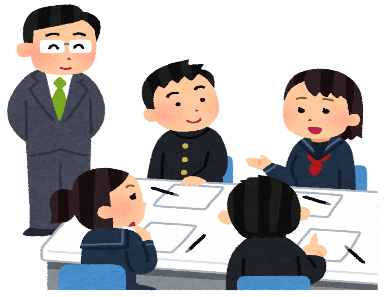 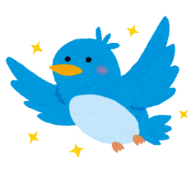 １　応募者情報（個人記載）　　　　　　　　　　　　　　　　　　　　　　　　　　　　　　　　　　　　　　　　　　　　　　　　　　　　　１－１　氏名・生年月日等※オンラインシステムでは顔写真の登録があります。（ファイルサイズ２MB以内、ファイル形式はJPG/JPEG/PNG）１－２　在籍高等学校等　（2024年４月に在籍する高等学校等）１－３　語学力　〔任意〕１－４　過去の海外経験　〔任意〕１－５　チームメンバーの情報（本人以外）1.2.3.要件確認欄　　　　　　　　　　　　　　　　　　　　　　　　　　　　　　　　　　　　　　　　　　　　　　　　　　　　左欄にチェックマーク（✔）を記入してください。１－６　派遣留学生の要件に関する確認事項１－７　留学計画の要件に関する確認事項＜ふじのくに地域探究コースの詳細＞本県の特性を踏まえ、県内企業が求める産業人材や地域社会に貢献できる人材の育成を目指し、以下のコース区分を設定する。１－８　安全管理に関する確認事項２　留学計画　　　　　　　　　　　　　　　　　　　　　　　　　　　　　　　　　　　　　　　　　　　　　　　　　　　　　　２－１　応募理由（１）ふじのくにグローバル人材育成事業にチームで応募した理由を記入してください。チームメンバー全員で、同じ内容を記入してください。〔500字以内〕（２）　ふじのくにグローバル人材育成事業にチームで応募をした、あなた個人の理由を記入してください。（個人記載）〔500字以内〕２－２　留学計画の概要（１）留学計画のタイトルチームメンバー全員で、同じ内容を記入してください。〔40字以内〕（２）留学計画のキーワードチームメンバー全員で、同じ内容を記入してください。〔各10字以上20字以内〕（３）留学計画の概要を簡潔に説明してください。チームメンバー全員で、同じ内容を記入してください。〔250字以内〕（４）留学の実現のための具体的な取り組みを記入してください。（受入先機関との交渉状況や具体的に思考していること）チームメンバー全員で、同じ内容を記入してください。〔250文字以内〕（５）留学の実現のために、あなたがチームの中で具体的に取り組むことを記入してください。（個人記載）〔250文字以内〕２－３　留学先（個人記載）留学計画の作成にあたっては、募集要項「７（２）留学計画の要件」を満たしていることを確認してください。留学計画の要件を満たさない計画は支援の対象外となりますので注意してください。■留学期間■１か所目（必須）■２か所目■３か所目２－４　留学エージェント等の利用２－５　他の奨学金等の受給の有無（１）本制度以外の奨学金等受給の有無（２）奨学金名・金額（※（１）で「申請中」または「申請予定」を選んだ場合は、記入してください。）３　活動内容　　　　　　　　　　　　　　　　　　　　　　　　　　　　　　　　　　　　　　　　　　　　　　　　　　　　　３－１　探究活動（１）留学中に行う探究活動のテーマ（問い）を記入してください。チームメンバー全員で、同じ内容を記入してください。〔65文字以内〕（２）探究活動のテーマ（問い）の設定理由や経緯を記入してください。チームメンバー全員で、同じ内容を記入してください。〔350文字以内〕（３）探究活動のテーマ（問い）に対して、留学中にどのような活動を行う予定か、具体的に記入してください。（情報収集、整理・分析の方法など）チームメンバー全員で、同じ内容を記入してください。〔850文字以内〕（４）探究活動のテーマ（問い）に対して、あなたは留学中にどのような活動を行う予定か、具体的に記入してください。（情報収集、整理・分析の方法など）（個人記載）〔850文字以内〕（５）探究活動の実施に向けて、留学前に取り組むことについて記入してください。（国内での情報収集や先行研究の調査、検証、仮説の設定など）チームメンバー全員で、同じ内容を記入してください。〔450字以内〕（６）探究活動の成果のまとめとして、留学後に取り組む予定の活動について記入してください。（プレゼンテーションや小論文、問いの解決策として想定される活動など）チームメンバー全員で、同じ内容を記入してください。〔450字以内〕（７）留学経験や探究活動の成果を、あなたはどのように地域活性化・地域貢献の活動に還元する予定か記入してください。（個人記載）〔450字以内〕３－２　アンバサダー活動（個人記載）　あなたが留学中に行うアンバサダー活動について記入してください。〔400字以内〕３－3　エヴァンジェリスト活動（個人記載）　あなたが留学中・帰国後に行うエヴァンジェリスト活動について記入してください。〔400字以内〕４　自由記述（個人記載）　　　　　　　　　　　　　　　　　　　　　　　　　　　　　　　　　　　　　　　　　　　　　　　　　　　　　　　４－１　過去の経験あなたが今まで学校の内外で、困難を克服した経験やチャレンジしたことを取り上げ、その内容とそれを通して学んだことについて具体的に記入してください。〔450字以内〕４－２　 静岡県の魅力についてあなたが考える静岡県の魅力や地域自慢（良いところ、好きなところ）について自由に記入してください。〔３０0字以内〕４－３　留学後の自分あなたは高校卒業後の進路や10年後の自分の将来をイメージして、どのような夢を描いていますか。また、国境を越えた探究活動を通じて得た学びを、社会にどのように還元しようと考えていますか。現時点の考えを記入してください。〔400字以内〕４－４　自己PRA４サイズ１枚で、あなたのアピールポイントを表現してください。文章、イラスト、写真など、表現方法は自由です。※必ずA4サイズ１枚に収まるように作成し、PDFファイルを添付してください。※PDFファイル名：「学校コード_自己PR_氏名」（例）「00000A_自己PR_霞太郎」フリガナ氏名（漢字）氏名（ローマ字）生年月日（西暦）年月日性別電話番号e-mail学年（2024.4時点）第学年学年居住都道府県居住都道府県学校コード設立形態都道府県都道府県学校名学科・コース学校の種別英語TOEIC点TOEFL点英語IELTS点英検級英語その他の語学能力試験、資格等の点数・結果等、英語能力を測れる内容を記入してください。（200字以内）その他の語学能力試験、資格等の点数・結果等、英語能力を測れる内容を記入してください。（200字以内）その他の語学能力試験、資格等の点数・結果等、英語能力を測れる内容を記入してください。（200字以内）その他の語学能力試験、資格等の点数・結果等、英語能力を測れる内容を記入してください。（200字以内）英語その他言語語学能力試験の点数やその他資格の結果、語学能力を測れる内容を記入してください。（200字以内）語学能力試験の点数やその他資格の結果、語学能力を測れる内容を記入してください。（200字以内）語学能力試験の点数やその他資格の結果、語学能力を測れる内容を記入してください。（200字以内）語学能力試験の点数やその他資格の結果、語学能力を測れる内容を記入してください。（200字以内）その他言語海外経験の有無「有」の場合、過去の海外での生活、留学などの海外経験について記入してください。（200字以内）フリガナ氏名（漢字）氏名（ローマ字）生年月日（西暦）年月日性別電話番号e-mail学年（2024.4時点）第学年学年居住都道府県居住都道府県学校コード設立形態設立形態設立形態都道府県都道府県学校名学科・コース学校の種別学校の種別フリガナ氏名（漢字）氏名（ローマ字）生年月日（西暦）年月日性別電話番号e-mail学年（2024.4時点）第学年学年居住都道府県居住都道府県学校コード設立形態設立形態設立形態都道府県都道府県学校名学科・コース学校の種別学校の種別フリガナ氏名（漢字）氏名（ローマ字）生年月日（西暦）年月日性別電話番号e-mail学年（2024.4時点）第学年学年居住都道府県居住都道府県学校コード設立形態設立形態設立形態都道府県都道府県学校名学科・コース学校の種別学校の種別✓確認事項日本国籍を有する、又は応募時までに日本への永住が許可されている。在籍する高校等において、卒業を目的とした課程に在籍している。※新高校１年生は2024年４月から在籍予定留学終了後、在籍する高校等に戻り学業を継続する、又は卒業を目指す。2024年4月1日時点の年齢が30歳以下である。留学中に行うインターンシップ等の報酬や他団体等から留学のための奨学金を受けることが決まっている場合は、その総額が、本制度による奨学金の総額を超えない。※留学中の報酬や他団体からの奨学金の総額が、本制度による奨学金（留学準備金は含まない）の総額を超えると支援の対象となりません。採用後に受給が決定した場合は、在籍する高校等に申し出て、併給の可否を確認する必要があります。※文部科学省が実施する「社会総がかりで行う高校生国際交流促進事業（国費高校生留学促進事業）」の留学支援金と本制度の併給はできません。過去に、本制度の高校生コース第１～５、７、８期生、地域人材コース高校生等枠の第９～11期生として採用されていない。日本学生支援機構が実施する『トビタテ！留学JAPAN 新・日本代表プログラム（高校生等対象）2024年度（第９期）』に併願していない。生計維持者（原則父母、父母がいない場合は代わって生計を維持している主たる人）の課税証明書（自治体によっては「所得証明書」）を在籍する高校等へ提出し、家計基準の判定を依頼する。※保護者の方に書類の準備をお願いしましょう。書類を準備できたら、学校の先生に判定をお願いしましょう。✓確認事項留学先国・地域における留学期間が 2024 年 7 月 10 日（水）から 2024年12月 31 日（火）までの間である計画留学先国・地域における留学期間が14日以上１２４日以内で、留学終了後、10日以内に帰国する計画である。在籍する高校等が、教育上有益な学修活動と認める計画である。※学校の先生に必ず相談しましょう。受入先機関があり、留学の目的に沿った探究活動を含む計画である。「アンバサダー活動」「エヴァンジェリスト活動」を含む計画である。コース支援する留学計画ふじのくに地域探究コース静岡県の特性（ものづくり産業、農林水産業、観光産業、多文化共生など）やその課題についてよく学び、地域への愛着を持ち、将来、静岡県の発展のために活躍しようという志を育むとともに、自由な発想と創造力をもって課題解決や活性化、社会貢献につながる探究活動に取り組む留学計画コース名コースのねらい①ものづくり・地域産業コース自動車や医薬品・医療機器、新エネルギー、健康福祉、ロボット等のものづくり・地域産業において、本県のイノベーションに寄与する人材を育成②多文化共生・多様性コース人種や国籍、性別、年齢、文化などの違いにかかわらず、多様な生き方や価値観を尊重し、すべての人が暮らしやしやすい地域社会づくりに寄与する人材を育成③観光交流促進コースアフターコロナを見据え、自らの地域を理解しながら観光交流の促進や観光ビジネスの発展に寄与する人材を育成④農林水産業みらいプロジェクトコース農林水産業を軸とした関連産業のビジネス展開を促進する人材を育成⑤静岡と世界を繋ぐマイプロジェクトコース上記以外のスポーツ、芸術、政治、行政、教育、メディア、ファッション、日本文化（郷土芸能、和食等）、医療、自然、栄養、言語、福祉等の様々な分野において、本県の特性を意識しながら実践的に学び考える人材を育成（アジア特化型）（アジア特化型）⑥ものづくり　　　　 ×アジアコース本県産業と関わりの深い東アジア・東南アジア地域を訪問し、ものづくりについて実践的に学び考える人材を育成⑦観光交流×アジアコースアジア地域からのインバウンド拡大を目指し、東アジア・東南アジアを訪問し、観光交流及び観光ビジネスについて実践的に学び考える人材を育成✓確認事項海外旅行保険の加入準備をすすめている。 （無保険での海外留学は本協議会では認めていません。）。①②③①留学開始日（１か所目の受入先機関の活動開始日）西暦年月日②留学終了日（最後の受入先機関の活動終了日）西暦年月日③留学期間（日数）①留学開始日：１か所目の受入先機関での活動開始日を記入してください。渡航日ではありません。②留学終了日：受入先機関が１つの場合は１か所目の、２つの場合は２か所目の、３つの場合は３か所目の活動終了日を記入してください。帰国日ではありません。③留学日数：１か所目の受入先機関の活動開始日～最後の受入先機関の終了日の日数を記入してください。複数の受入先機関に連続して行く場合で、間に活動を行わない日（例：移動日）がある時は、その日数を除いてください。①留学開始日：１か所目の受入先機関での活動開始日を記入してください。渡航日ではありません。②留学終了日：受入先機関が１つの場合は１か所目の、２つの場合は２か所目の、３つの場合は３か所目の活動終了日を記入してください。帰国日ではありません。③留学日数：１か所目の受入先機関の活動開始日～最後の受入先機関の終了日の日数を記入してください。複数の受入先機関に連続して行く場合で、間に活動を行わない日（例：移動日）がある時は、その日数を除いてください。①留学開始日：１か所目の受入先機関での活動開始日を記入してください。渡航日ではありません。②留学終了日：受入先機関が１つの場合は１か所目の、２つの場合は２か所目の、３つの場合は３か所目の活動終了日を記入してください。帰国日ではありません。③留学日数：１か所目の受入先機関の活動開始日～最後の受入先機関の終了日の日数を記入してください。複数の受入先機関に連続して行く場合で、間に活動を行わない日（例：移動日）がある時は、その日数を除いてください。①留学開始日：１か所目の受入先機関での活動開始日を記入してください。渡航日ではありません。②留学終了日：受入先機関が１つの場合は１か所目の、２つの場合は２か所目の、３つの場合は３か所目の活動終了日を記入してください。帰国日ではありません。③留学日数：１か所目の受入先機関の活動開始日～最後の受入先機関の終了日の日数を記入してください。複数の受入先機関に連続して行く場合で、間に活動を行わない日（例：移動日）がある時は、その日数を除いてください。①留学開始日：１か所目の受入先機関での活動開始日を記入してください。渡航日ではありません。②留学終了日：受入先機関が１つの場合は１か所目の、２つの場合は２か所目の、３つの場合は３か所目の活動終了日を記入してください。帰国日ではありません。③留学日数：１か所目の受入先機関の活動開始日～最後の受入先機関の終了日の日数を記入してください。複数の受入先機関に連続して行く場合で、間に活動を行わない日（例：移動日）がある時は、その日数を除いてください。①留学開始日：１か所目の受入先機関での活動開始日を記入してください。渡航日ではありません。②留学終了日：受入先機関が１つの場合は１か所目の、２つの場合は２か所目の、３つの場合は３か所目の活動終了日を記入してください。帰国日ではありません。③留学日数：１か所目の受入先機関の活動開始日～最後の受入先機関の終了日の日数を記入してください。複数の受入先機関に連続して行く場合で、間に活動を行わない日（例：移動日）がある時は、その日数を除いてください。①留学開始日：１か所目の受入先機関での活動開始日を記入してください。渡航日ではありません。②留学終了日：受入先機関が１つの場合は１か所目の、２つの場合は２か所目の、３つの場合は３か所目の活動終了日を記入してください。帰国日ではありません。③留学日数：１か所目の受入先機関の活動開始日～最後の受入先機関の終了日の日数を記入してください。複数の受入先機関に連続して行く場合で、間に活動を行わない日（例：移動日）がある時は、その日数を除いてください。①留学開始日：１か所目の受入先機関での活動開始日を記入してください。渡航日ではありません。②留学終了日：受入先機関が１つの場合は１か所目の、２つの場合は２か所目の、３つの場合は３か所目の活動終了日を記入してください。帰国日ではありません。③留学日数：１か所目の受入先機関の活動開始日～最後の受入先機関の終了日の日数を記入してください。複数の受入先機関に連続して行く場合で、間に活動を行わない日（例：移動日）がある時は、その日数を除いてください。１ヶ所目①国・地域コード②国・地域名②国・地域名②国・地域名１ヶ所目③都市名１ヶ所目④受入先機関名日本語表記日本語表記１ヶ所目④受入先機関名英語表記 英語表記 １ヶ所目⑤活動開始日西暦年月月日⑦活動日数日間１ヶ所目⑥活動終了日西暦年月月日⑦活動日数日間①国・地域コード：募集要項「別紙：国・地域コード表」に記載の３桁の番号です。②国・地域名：募集要項「別紙：国・地域コード表」に記載の名称を記入してください。⑤活動開始日：受入先機関での活動開始日を記入してください。渡航日ではありません。⑥活動終了日：受入先機関での活動終了日を記入してください。帰国日ではありません。⑦活動日数：⑤から⑥の日数を記入してください。①国・地域コード：募集要項「別紙：国・地域コード表」に記載の３桁の番号です。②国・地域名：募集要項「別紙：国・地域コード表」に記載の名称を記入してください。⑤活動開始日：受入先機関での活動開始日を記入してください。渡航日ではありません。⑥活動終了日：受入先機関での活動終了日を記入してください。帰国日ではありません。⑦活動日数：⑤から⑥の日数を記入してください。①国・地域コード：募集要項「別紙：国・地域コード表」に記載の３桁の番号です。②国・地域名：募集要項「別紙：国・地域コード表」に記載の名称を記入してください。⑤活動開始日：受入先機関での活動開始日を記入してください。渡航日ではありません。⑥活動終了日：受入先機関での活動終了日を記入してください。帰国日ではありません。⑦活動日数：⑤から⑥の日数を記入してください。①国・地域コード：募集要項「別紙：国・地域コード表」に記載の３桁の番号です。②国・地域名：募集要項「別紙：国・地域コード表」に記載の名称を記入してください。⑤活動開始日：受入先機関での活動開始日を記入してください。渡航日ではありません。⑥活動終了日：受入先機関での活動終了日を記入してください。帰国日ではありません。⑦活動日数：⑤から⑥の日数を記入してください。①国・地域コード：募集要項「別紙：国・地域コード表」に記載の３桁の番号です。②国・地域名：募集要項「別紙：国・地域コード表」に記載の名称を記入してください。⑤活動開始日：受入先機関での活動開始日を記入してください。渡航日ではありません。⑥活動終了日：受入先機関での活動終了日を記入してください。帰国日ではありません。⑦活動日数：⑤から⑥の日数を記入してください。①国・地域コード：募集要項「別紙：国・地域コード表」に記載の３桁の番号です。②国・地域名：募集要項「別紙：国・地域コード表」に記載の名称を記入してください。⑤活動開始日：受入先機関での活動開始日を記入してください。渡航日ではありません。⑥活動終了日：受入先機関での活動終了日を記入してください。帰国日ではありません。⑦活動日数：⑤から⑥の日数を記入してください。①国・地域コード：募集要項「別紙：国・地域コード表」に記載の３桁の番号です。②国・地域名：募集要項「別紙：国・地域コード表」に記載の名称を記入してください。⑤活動開始日：受入先機関での活動開始日を記入してください。渡航日ではありません。⑥活動終了日：受入先機関での活動終了日を記入してください。帰国日ではありません。⑦活動日数：⑤から⑥の日数を記入してください。①国・地域コード：募集要項「別紙：国・地域コード表」に記載の３桁の番号です。②国・地域名：募集要項「別紙：国・地域コード表」に記載の名称を記入してください。⑤活動開始日：受入先機関での活動開始日を記入してください。渡航日ではありません。⑥活動終了日：受入先機関での活動終了日を記入してください。帰国日ではありません。⑦活動日数：⑤から⑥の日数を記入してください。①国・地域コード：募集要項「別紙：国・地域コード表」に記載の３桁の番号です。②国・地域名：募集要項「別紙：国・地域コード表」に記載の名称を記入してください。⑤活動開始日：受入先機関での活動開始日を記入してください。渡航日ではありません。⑥活動終了日：受入先機関での活動終了日を記入してください。帰国日ではありません。⑦活動日数：⑤から⑥の日数を記入してください。①国・地域コード：募集要項「別紙：国・地域コード表」に記載の３桁の番号です。②国・地域名：募集要項「別紙：国・地域コード表」に記載の名称を記入してください。⑤活動開始日：受入先機関での活動開始日を記入してください。渡航日ではありません。⑥活動終了日：受入先機関での活動終了日を記入してください。帰国日ではありません。⑦活動日数：⑤から⑥の日数を記入してください。①国・地域コード：募集要項「別紙：国・地域コード表」に記載の３桁の番号です。②国・地域名：募集要項「別紙：国・地域コード表」に記載の名称を記入してください。⑤活動開始日：受入先機関での活動開始日を記入してください。渡航日ではありません。⑥活動終了日：受入先機関での活動終了日を記入してください。帰国日ではありません。⑦活動日数：⑤から⑥の日数を記入してください。①国・地域コード：募集要項「別紙：国・地域コード表」に記載の３桁の番号です。②国・地域名：募集要項「別紙：国・地域コード表」に記載の名称を記入してください。⑤活動開始日：受入先機関での活動開始日を記入してください。渡航日ではありません。⑥活動終了日：受入先機関での活動終了日を記入してください。帰国日ではありません。⑦活動日数：⑤から⑥の日数を記入してください。①国・地域コード：募集要項「別紙：国・地域コード表」に記載の３桁の番号です。②国・地域名：募集要項「別紙：国・地域コード表」に記載の名称を記入してください。⑤活動開始日：受入先機関での活動開始日を記入してください。渡航日ではありません。⑥活動終了日：受入先機関での活動終了日を記入してください。帰国日ではありません。⑦活動日数：⑤から⑥の日数を記入してください。①国・地域コード：募集要項「別紙：国・地域コード表」に記載の３桁の番号です。②国・地域名：募集要項「別紙：国・地域コード表」に記載の名称を記入してください。⑤活動開始日：受入先機関での活動開始日を記入してください。渡航日ではありません。⑥活動終了日：受入先機関での活動終了日を記入してください。帰国日ではありません。⑦活動日数：⑤から⑥の日数を記入してください。２ヶ所目①国・地域コード②国・地域名②国・地域名②国・地域名２ヶ所目③都市名２ヶ所目④受入先機関名日本語表記日本語表記２ヶ所目④受入先機関名英語表記 英語表記 ２ヶ所目⑤活動開始日西暦年月月日⑦活動日数日間２ヶ所目⑥活動終了日西暦年月月日⑦活動日数日間３ヶ所目①国・地域コード②国・地域名②国・地域名②国・地域名３ヶ所目③都市名３ヶ所目④受入先機関名日本語表記日本語表記３ヶ所目④受入先機関名英語表記 英語表記 ３ヶ所目⑤活動開始日西暦年月月日⑦活動日数日間３ヶ所目⑥活動終了日西暦年月月日⑦活動日数日間留学エージェント等の利用の有無利用目的（複数選択可）航空券やビザ申請の手続き代行利用目的（複数選択可）滞在先の斡旋・仲介利用目的（複数選択可）受入先機関の斡旋・仲介利用目的（複数選択可）留学プログラムの利用利用予定の留学エージェント等の名称留学エージェント等のHPのURL参加予定プログラム名称なし申請中申請予定奨学金名受給（予定）金額円